SUDCM PACKET.SA11MATSUDCMClick on any of the following:Intake1x1BUP BridgeBUP RefillMAT GroupCase Management (Non – MAT patient)CCN (Case Conference Note)CC (Care Coordination for all non-face to face encounters)Contingency ManagementPhoneER ReferralJail ReferralProgram Discharge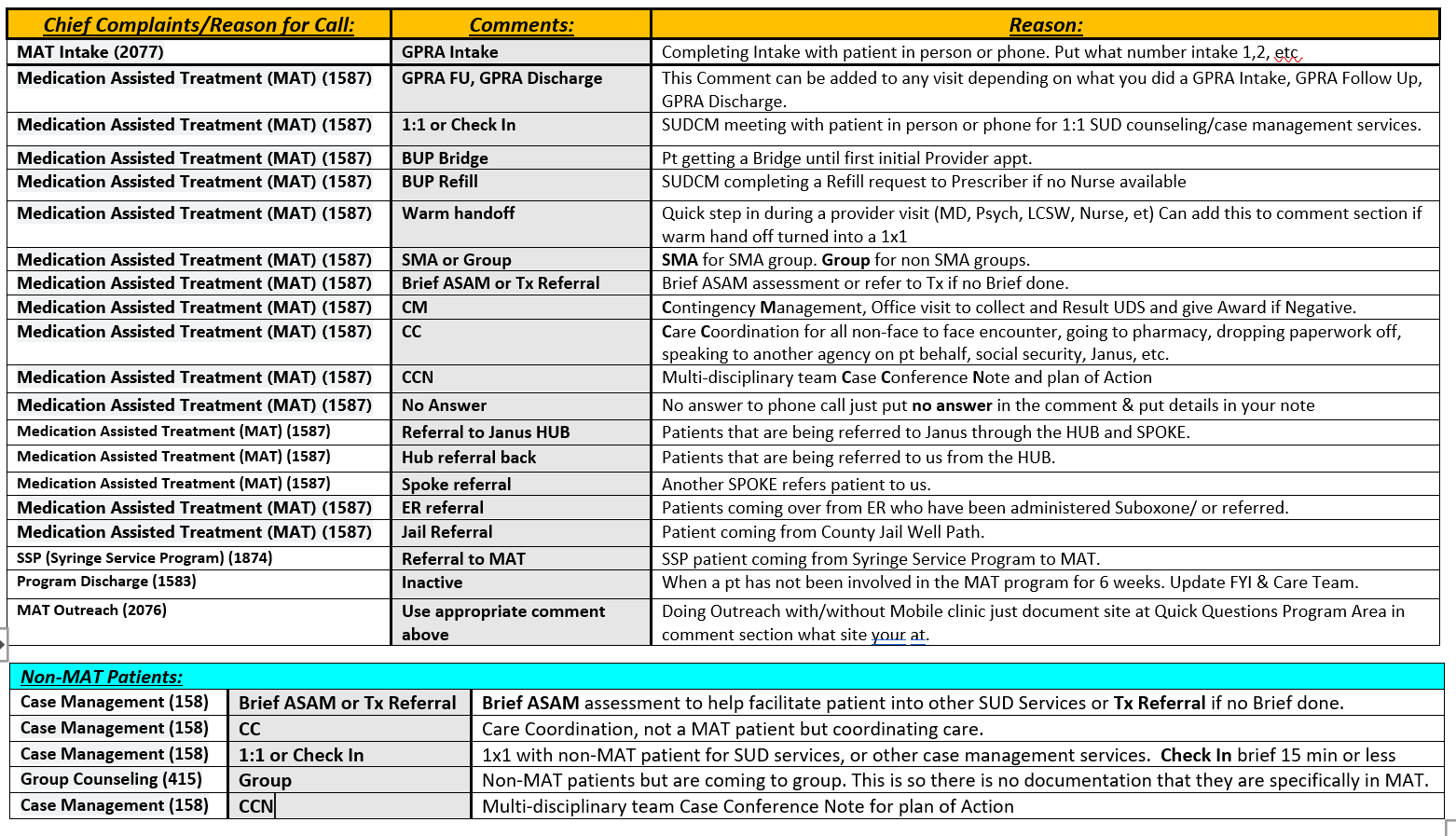 MAT Smart Phrases and CodesShared Drive:  \\scznas06\hsa\Clinics\MATNarcan Training: https://www.youtube.com/watch?v=tGdUFMrCRh4Prescriber Visits .SA11MATPRESCRIBERNurse Visit: .SA11MATNURSEVISITMA Notes: .SA11MATMALetters:  SA11 Blank / SA11 MAT PT Inactive (it’s in English and Spanish delete one).SA11MATSMACHECKIN= is the MAT check in sheet .SA11MATSMACHECKIN = SMA sheet Support for MAT Prescribers UCSF warm line- Ron Goldsmith: 1-855-300-3595https://pcssnow.org/medication-assisted-treatment/Verify a Patients Court Date: www.santacruzcourt.org**Medications to use with caution when prescribing Buprenorphine**Cyclobenzaprine, Soma, Tizanidine, Carisoprodol, Baclofen, Methocarbamol, FlexerilMidrin- brand name for isomethaptene/dichloralphenazone/acetaminophen- migraine medication- it has been discontinued but worth mentioning (Dichloralphenazone is metabolized to chloral hydrate- a powerful sedative/hypnotic)Fioricet and Fiorinal- (used for tension headaches) – both contain butalbital- a barbiturateThese are all muscle relaxers with SIGNIFICANT abuse potential. They are considered sedative/hypnotics which have an additive effect when combined with other sedating medications such as opiates which means there is increased risk of respiratory depression and death. Do not use at all:Tramadol- it lowers the seizure threshold when combined with buprenorphine which means increased risk of seizures. 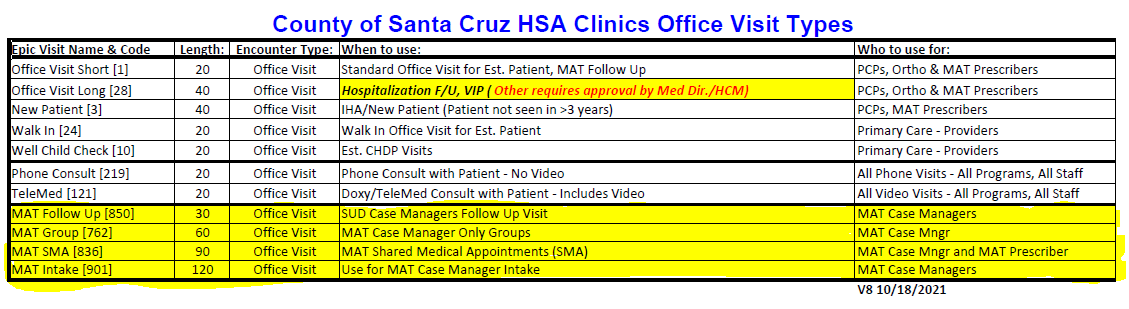 Video on injectable Narcan (English)https://www.youtube.com/watch?v=wsN0ijLnK2k(Spanish)https://www.youtube.com/watch?v=ERgUGnMlpcQVideo on nasal Narcan (English-Santa Cruz SSP site)http://santacruzhealth.org/HSAHome/HSADivisions/PublicHealth/SyringeServicesProgram.aspx(Spanish) https://doseofreality.com/resources/naloxone-training-video-spanish/VI-SPDAT Traininghttps://www.orgcode.com/https://www.youtube.com/watch?v=z_pHYPTw0ZwWhen working off a Laptop to select smartsets in your Smartphrase in your note click Fn and F2.Alliance: Switch PCP 1-800-700-3874/ 1-831-430-5505To switch patient PCP to the County Clinics. Call this number say patient wants to switch, they will ask to speak to patient. Patient will speak to them and give them their current information address, phone number, etc. Make sure they make them an ADMIN member until they are assigned to us on the 1st and get the Confirmation# to document in epic. Patient needs to say they will be seen today. Phone call shouldn’t take more than 5 minutes.After Hours Phone #: 454-5146/763-8227 Someone can give patient a bridge to get them through the weekend or holiday, till the MAT team can see them. ER Bridge: If it is an emergency and nobody can be reached after hours, holidays, weekends patient can access care at local ER. ER will only dispense 1 day at a time for a total of 3 days. Should be enough to get patient an appointment at our clinics. ER will notify Danny or call new MAT/IBH Line 831-454-4808. Dominican ED- 1. NASH Social Worker 831-212-4255 2. ED Social Worker 831-462-7306 3. Charge Nurse  831-462-7730        Watsonville Community Hospital ED-   Ashlee Deherrera 408-840-6988Structure of SMA & Medical Groups:Lead a meditation (1-3 min)Check in: (5-10 min)Review Last week’s Topic Briefly (2 min)Pass out hand out and go over curriculum (30 min)Check out: (5-10 min)Labs & UDS Codes orders:WatsonvilleEmelineHPHPUDS point of careLV5598/ LV5716 .LASTUDSMAT/.SA11UDSPOCTLV5598/ LV5716 .LASTUDSMAT/.SA11UDSPOCTLV5598/ LV5716 .LASTUDSMAT/.SA11UDSPOCTHCG - Pregnancy TestLV4971LT683 in house / LV5997 POCT back officeLV5987Send out for UDS for Confirmation if patient contest or clinical reasonLV4969/ LBS413 (pain 8)To check if pts is taking BUPLBS361To check for Fentanyl LBS380Breathalyzer - If requested by providerLV5772/.sa11lastbreathalyzerLV5772/.sa11lastbreathalyzerLV5772/.sa11lastbreathalyzerInitial MAT LABS.SA11 MAT INITIAL.SA11 MAT INITIAL.SA11 MAT INITIALPools for EpicPools for EpicPools for EpicPools for EpicNurse Pools:RN pool is 110108 – for EmelineRN pool is 110108 – for EmelineRN pool is 110108 – for EmelineEmeline Team Pools:[110433] SA11 SCSC Yellow team[110310] SA11 SCSC Green team[110309] SA11 SCSC Purple team[110433] SA11 SCSC Yellow team[110310] SA11 SCSC Green team[110309] SA11 SCSC Purple team[110433] SA11 SCSC Yellow team[110310] SA11 SCSC Green team[110309] SA11 SCSC Purple teamMAT Pools:SA11 SC MAT case managers [110625] for HPHP and Emeline SA11 WATS MAT case managers [110626] for WHCSA11 SC MAT case managers [110625] for HPHP and Emeline SA11 WATS MAT case managers [110626] for WHCSA11 SC MAT case managers [110625] for HPHP and Emeline SA11 WATS MAT case managers [110626] for WHCIBH MA PoolSA11 IBH MA [110329] HPHP, Emeline, WHCSA11 IBH MA [110329] HPHP, Emeline, WHCSA11 IBH MA [110329] HPHP, Emeline, WHCMAT Tx TierDoses of Case Management/SUD counselingTier 1Weekly one on ones and/or SMA/Group Tier 2Weekly one on ones and/or SMA/GroupTier 3Every 2 weeks one ones and/or SMA/GroupTier 4Once a month one on ones and/or SMA/GroupTier 5Once a Quarter one on ones and/or SMA/GroupTier XNo interaction / Brief Case Management if neededTier YNo Interaction / Brief Case Management if neededTier Z As need/ Brief Case Management if neededMAT FYI’s:Smartphrase for FYIStatus/ INFOGroup/1:1 SUDCM/IBHMedication Assisted Treatment .SA11MATTierInactiveInactive after 6 weeksTier 1       .SA11MATTier1       Induction - 2 weeksweeklyTier 2       .SA11MATTier2       Early Treatment - 12 weeks (3 months)WeeklyTier 3.SA11MATTier3Stabilization - 12 weeks (3 months)Every other weekTier 4.SA11MATTier4Maintenance - 6 months – 1 yearOnce a monthTier 5.SA11MATTier5Continual Maintenance -1 year or moreIndividualizedTier X.SA11MATTierXReferred to Janus HUB or at Janus Methadone ClinicTier Y.SA11MATTierYReceiving MAT services at another placeTier Z.SA11MATTierZOnly getting SUD Case Management services no meds, Brief ServicesClinicOfficeMAT Staff	              Work CellsExtensionsHomeless Person Health Project (HPHP)        E-Fax# 831-454-3424831-454-2080Nurse Jasmine          831-201-2485Angelica Torres         831-566-9347Gabriel Tapia             831-331-6048X 5199X 5197Watsonville Health Center (WHC)       Fax # 831-763-8237 Suite C                831-763-8400Alejandro Monroy     831-247-4193Andres Galvan           831-227-9967Rosie Saldivar            831-359-2992X 763-8127X 763-8056X 763-8253Santa Cruz Health Center (Emeline)Fax# 831-454-4296 Front Reg831-454-4100Jose Fernandez         831-345-9015Marissa Torres          831-421-1033Cindy Garibay            831-535-2259X 4454X 5452X 4553Health Services Manager 831-454-4460Danny Contreras       831-212-3498X 4460IBH MA’s                                                           IBH/MAT LINE: (831) 454-4808IBH/MAT LINE: (831) 454-4808IBH/MAT LINE: (831) 454-4808HPHP           Alexis CarilloAlexis CarilloX 2080 / 5198WHC                       Yvette TaveraYvette TaveraX 8426EmelineShannon Shakespeare-LeonLiz JacoboShannon Shakespeare-LeonLiz JacoboX 4064X 4302